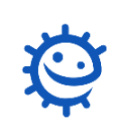 De l’eau poivréePourquoi utilise-t-on du savon pour se laver les mains ?Matériel :1 bol (bol à céréales par exemple)De l’eauUn saupoudrage de poivreDu savon à main ou à vaisselleUn essuie-mainUn styloUn carnetUn appareil photo (optionnel)Et maintenant, au travail !Remplis le bol avec de l’eau, mais pas jusqu’au bordSaupoudre du poivre noir à la surface de l’eau. Il doit flotter sur la surfaceTrempe ton doigt au milieu du bol et observe ce qui se passe avec le poivreEssuie ta main, puis trempe ton doigt dans le savonTrempe ton doigt savonneux dans l’eau. Observe ce qui se passe avec le poivre. Explication :Il devrait y avoir une différence entre les deux parties de l’expérience. Quand tu avais du savon sur ton doigt le poivre aurait dû s’éloigner vers les bords du bol. Cela est du au fait que le savon dégrade l’huile naturelle qui se trouve sur tes mains et cette huile est dispersée sur la surface de l’eau, repoussant le poivre vers les bords du bol. Les microbes aiment coller à l’huile présente sur nos mains, et c’est pour cela qu’il est important de se laver les mains avec du savon pour enlever les microbes. Sans le savon, l’huile n’est pas dégradée et les microbes adhèrent plus facilement à la peau ! 